Resource Math 8		Name_____________________________________________Date__________Per_____Unit Solving Systems of Linear Equations Graphically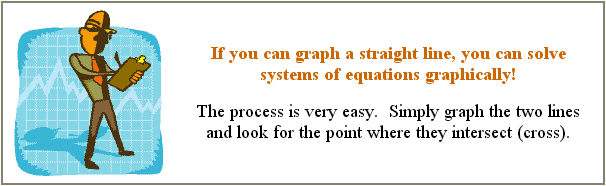 ** Solve for y FIRST** Solve Graphically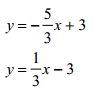 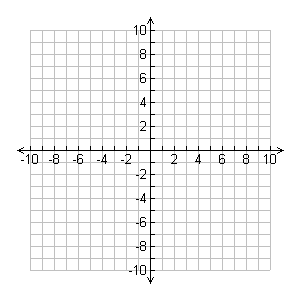 2)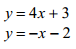 Solve graphically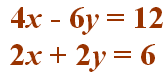 Solve Graphically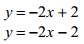 Solve graphically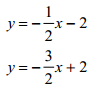 